Београд,	19. фебруар 2020.Број:		33ЈАВНИ ПОЗИВ ХОТЕЛИМА – ПОТЕНЦИЈАЛНИМ ДОМАЋИНИМА ПОЈЕДИНАЧНОГ ПРВЕНСТВА СРБИЈЕ ЗА ЖЕНЕПоштовани пријатељи, Шаховски савез Србије вас позива да учествујете у јавном позиву за домаћина ПОЈЕДИНАЧНОГ ПРВЕНСТВА СРБИЈЕ ЗА ЖЕНЕ, које ће се одржати од 14 – 22. марта 2020. године. Домаћин је обавезан да обезбеди следеће: Смештај у једнокреветним собама у хотелу 3* или 4* са пуним пансионом за 12 особа - учесница шампионата и организатора (судија), Адекватну салу (минимум 60м2) за игру са пратећим садржајем (одговарајуће осветљење, грејање, столови, столице ...), Добру и поуздану интернет везу у сали за игру и у хотелу. Понуде за организацију наведеног такмичења подносе се ИСКЉУЧИВО на и-мејл адресу Шаховског савеза Србије serbiacf@verat.net (путем ове и-мејл адресе могу се добити и додатне информације). Контакт особа: Миливоје Миливојевић, 065 2478555 и 064 2478555. Рок за подношење понуда је понедељак, 2. март 2020. године до 12,00 часова. Потенцијалне домаћине, чије понуде буду ушле у најужи избор, представници Савеза ће контактирати, а по потреби и посетити и проверити понуђене услове. Управни одбор ШСС одлуку о домаћину донеће најкасније до 6. марта 2020. године. ВАЖНА НАПОМЕНА: у циљу постизања што повољније понуде (ниска цена, део бесплатних или сви бесплатни пансиони), Шаховски савез Србије спреман је да се уговором обавеже и заинтересованом понуђачу уступи једно од следећих такмичења из свог програма: Кадетски фестивал ШСС (11 – 20. април 2020.), обима око 1.500 пансион дана (објављен је Јавни позив). Прву лигу Србије за мушкарце или жене (обим посла 900, односно 650 пансион дана), 24. август – 3. септембар 2020. годинеОчекујући вашу понуду срдачно вас поздрављамо,Шаховски савез СрбијеДушан Цогољевић, председникШАХОВСКИ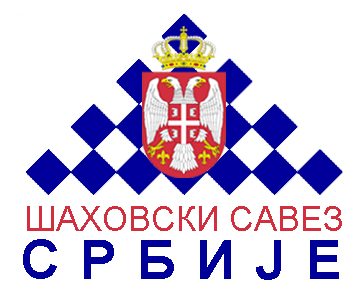 БеоградШАХОВСКИНушићева 25/IIСАВЕЗТел 0113222448САВЕЗФакс 0113222447СРБИЈEe-mail:serbiacf@verat.net